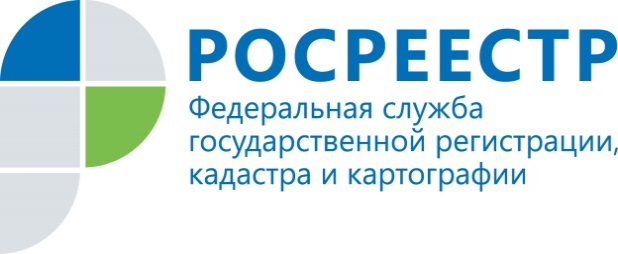                                     ПРЕСС-РЕЛИЗПресс-служба УправленияРосреестра по Приморскому краю+7 (423) 245-49-23, доб. 1085
25press_rosreestr@mail.ru690091, Владивосток, ул. Посьетская, д. 48Приморский Росреестр:                                                                              социально значимые объекты – на особом контролеВладивосток, 28.01.2022. – Управление Росреестра по Приморскому краю за неполный январь поставило на государственный учет и зарегистрировало государственные права на несколько десятков социально значимых объектов недвижимого имущества, причем учетно-регистрационные процедуры были проведены в максимально короткие сроки.К примеру, Дом культуры в с. Оленевод Надеждинского района, построенный в рамках национального проекта «Культура», был поставлен на государственный кадастровый учет в течение двух дней, так же, как детский сад на 120 мест в селе Чугуевка и сразу несколько объектов учебно-спортивной гребной базы «Олимпийская» в Находке: основное здание площадью более 4000 кв.м, сооружение для лодочного контроля, здания охраны, спасательной и финишной вышек. Зарегистрированы права на новые детские сады и в новых жилых кварталах Владивостока: один из них – по улице Зеленый бульвар, 18, другой – по улице Архангельская, 25 в районе Патрокл. В первом случае регистрация прав заняла один день, во втором – регистраторы зарегистрировали права в день подачи заявки.Кроме того, по программам обеспечения жильем детей-сирот и переселения граждан из аварийного жилья оперативно осуществлялась постановка на кадастровый учет квартир в Находке, Уссурийске и Дальнереченске, права за муниципальными образованиями регистрировались в кратчайшие сроки.«В Приморье строятся новые дома, новые жилые кварталы, а вместе с ними возводятся и социальные объекты, - отмечает заместитель руководителя Управления Росреестра по Приморскому краю Наталья Балыш.-- В Управлении все социально значимые объекты находятся на особом контроле, регистраторами прав Управления проводится правовая экспертиза представленных документов и сведения о социально значимых объектах и их правообладателях вносятся в Единый государственный реестр недвижимости в самые короткие сроки».Фото с сайта https://primorsky.ruО РосреестреФедеральная служба государственной регистрации, кадастра и картографии (Росреестр) является федеральным органом исполнительной власти, осуществляющим функции по государственной регистрации прав на недвижимое имущество и сделок с ним, по оказанию государственных услуг в сфере ведения государственного кадастра недвижимости, проведению государственного кадастрового учета недвижимого имущества, землеустройства, государственного мониторинга земель, навигационного обеспечения транспортного комплекса, а также функции по государственной кадастровой оценке, федеральному государственному надзору в области геодезии и картографии, государственному земельному надзору, надзору за деятельностью саморегулируемых организаций оценщиков, контролю деятельности саморегулируемых организаций арбитражных управляющих. Подведомственными учреждениями Росреестра являются ФГБУ «ФКП Росреестра» и ФГБУ «Центр геодезии, картографии и ИПД». В ведении Росреестра находится АО «Ростехинвентаризация – Федеральное БТИ.